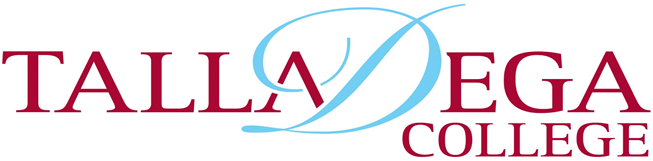 Savery LibraryRequired Textbook InformationPLEASE TYPE 											Name: PLEASE NOTE IF NO TEXT REQUIRED								Semester: Course NumberTitle of CourseTitle of BookAuthorISBNPublisherEdition/Copyright